HARMONOGRAM CZYNNOŚCI W POSTĘPOWANIU REKRUTACYJNYM 2023/2024* w przypadku, gdy nie ma potrzeby przeprowadzania rekrutacji termin opublikowania listy uczniów przyjętych może być wcześniejszy; każda szkoła/przedszkole może uwzględniać przy naborze specyficzne 
     uwarunkowania występujące w latach poprzednich; ** wolne miejsca w klasie pierwszej, to liczba dopełniająca liczbę dzieci przyjętych do kl. 1SP z urzędu (czyli zamieszkałych w obwodzie) do limitu miejsc w oddziale/oddziałach klasy 1 
     (czyli   np. w szkole, w której zapisani uczniowie z obwodu tworzą jeden oddział - do 25, a w szkole, w której dla uczniów z obwodu trzeba utworzyć dwa oddziały kl. 1 – do 50, itp. ); ***   kandydaci do P/OP lub kl. 1 SP zamieszkali na terenie gminy Kłaj przyjmowani są przed kandydatami spoza gminy, którzy mogą być przyjęci dopiero po zakończeniu postępowania uzupełniającegoGMINA KŁAJ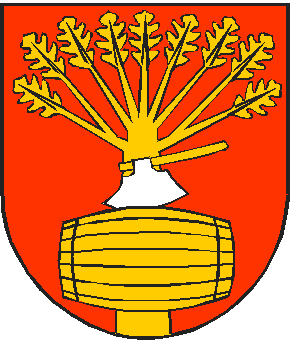 Gminny Zespół Ekonomiczno-AdministracyJNY Szkół w Kłaju32-015 Kłaj 652tel.12 284 00 43; tel/fax 0-12 284-16-11; www.gzeas-klaj.pl ; e-mail: gzeas@klaj.pl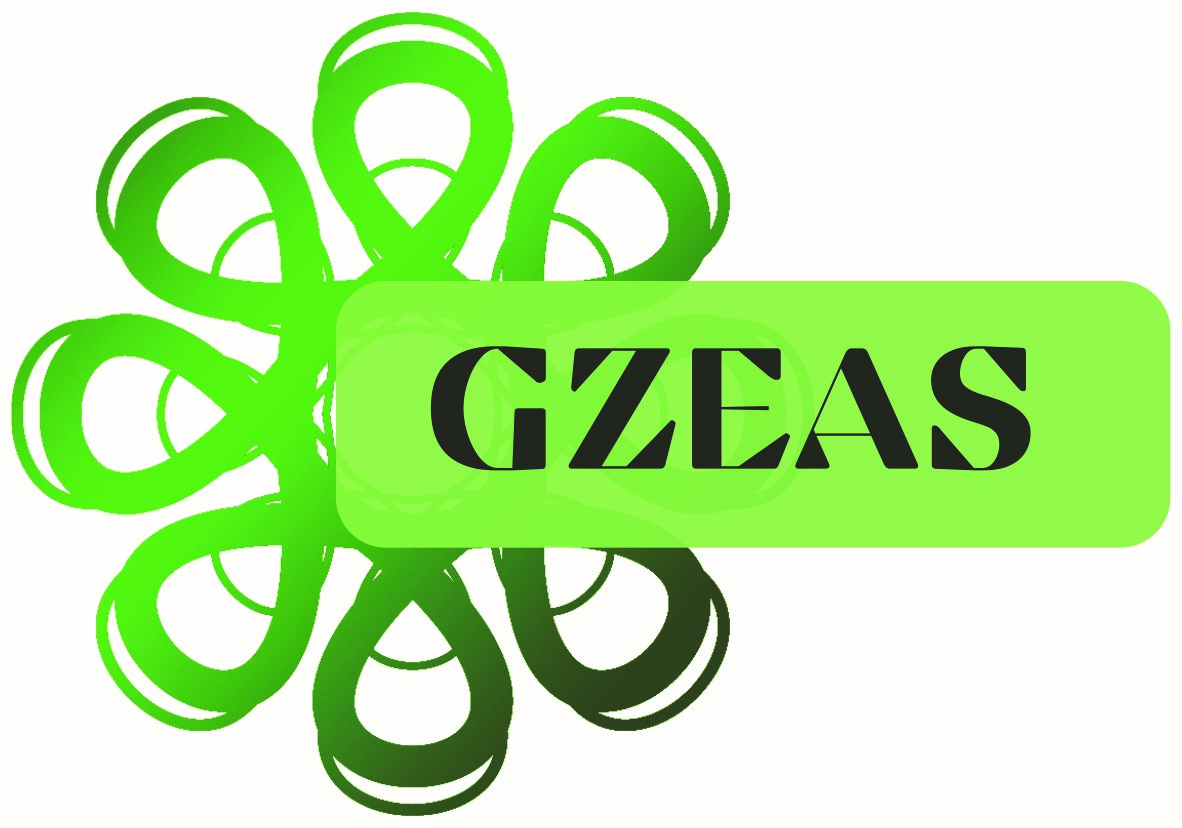 LpData / termin*do PRZEDSZKOLI  (P) / OP w SP (OP)Odpowiedzialnydo KLSY 1  Szkoły Podstawowej (SP)Odpowiedzialny1.31.01.2023Ogłoszenie terminów obowiązujących  w procesie rekrutacji 2023/2024 Organ prowadzący Ogłoszenie terminów obowiązujących w procesie rekrutacji 2023/2024Organ prowadzący 2.28. 02. 2023Zgłoszenie przez rodzica deklaracji o kontynuowaniu wychowania przedszkolnego przez dziecko w tym samym P / OPRodzic dziecka XXXXXX3.28.02.-3.03.2023Podanie do publicznej wiadomości informacji o liczbie wolnych miejsc w P / OPDyrektor P / SPXXXXXX4.6. 03. 2023Rozpoczęcie rekrutacji – przyjmowanie wniosków o zapisanie dziecka do P/ OPRodzic dzieckaDyrektor P / SPXXXXXX5.31. 03. 2023Zakończenie rekrutacji-ostatni dzień składania wnioskówRodzic dzieckaDyrektor P / SPZakończenie zapisów do klasy 1 uczniów zamieszkałych w obwodzie SP. Podanie do publicznej wiadomości informacji o liczbie wolnych miejsc w klasie pierwszej SP**Dyrektor SP6.3.04.-7.04.2023Prowadzenie postępowania rekrutacyjnego – w przypadku większej liczby kandydatów niż liczba wolnych miejsc (obowiązuje uzgodnienie z organem prowadzącym)Przewodniczący Komisji rekrutacyjnejPrzewodniczący Komisji rekrutacyjnej7.14. 04. 2023Podanie do publicznej wiadomości informacji o liczbie dzieci zakwalifikowanych i niezakwalifikowanych do P / OPDyrektor P / SPOstatni dzień składania wniosków o przyjęcie ucznia zamieszkałego poza obwodem szkoły na wolne miejsca do klasy 1 SPRodzic ucznia8.14.04.-20.04.2023Potwierdzanie przez rodzica zapisania dziecka do P / OPRodzic dzieckaPrzeprowadzenie postępowania rekrutacyjnego - w przypadku większej liczby kandydatów niż liczba wolnych miejsc (obowiązuje uzgodnienie z organem prowadzącym) Przewodniczący Komisji rekrutacyjnej9.21. 04. 2023Podanie do publicznej wiadomości informacji o liczbie dzieci przyjętych i nieprzyjętych  do P / OP***Dyrektor P /SPPodanie do publicznej wiadomości informacji o liczbie dzieci spoza obwodu przyjętych i nieprzyjętych  do klasy 1 SP***Dyrektor SP10.1.05.-31. 08. 2023Termin rekrutacji i przyjmowania kandydatów w postępowaniu uzupełniajacym (tylko na wolne miejsca-w porozumieniu z organem prowadzącym)Dyrektor P/ SPTermin rekrutacji i przyjmowania kandydatów w postępowaniu uzupełniajacym (tylko na wolne miejsca, w porozumieniu z organem prowadzącym)Dyrektor SP